SKIN-B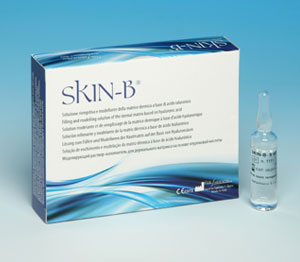 Оказывает мощный биостимулирующий эффект, активизирует биологические функции и физиологию кожи, как следствие, вызывает видимое эстетическое улучшение.Двойной эффектБиостимулирующие процедуры с препаратом Skin B имеют немедленный укрепляющий эффект за счет гиалуроновой кислоты, которая разглаживает кожу, насыщает влагой и добавляет объем.В то же время специальная формула активизирует производство собственной гиалуроновой кислоты, коллагена и эластина в дерме. Следовательно, эффект закрепляется и сохраняется на продолжительное время, поддерживая эластичность, свежесть и молодость кожи.Уникальный биостимулирующий эффект от применения Skin B — это значительный прорыв в эстетической медицине.Уникальность  препарата заключена в его составе:Гиалуроновая кислота биосинтетического происхождения. Основная роль молекулы гиалуроновой кислоты — увлажнение (такая же как и в других препаратах для биоревитализации).Гиалуроновая кислота представлена в виде коротких цепочек — мономеров.Аминокислоты в L-форме.Буферная система бикарбоната (рН 7,4).Что это дает?Известно, что длинная молекула гиалуроновой кислоты, обычно используемая в препаратах для биоревитализации, обладает свойствами: подавлять деление клеток и их миграцию.Короткие цепи гиалуроновой к-ты в SKIN B и SKIN R обладают стимулирующим свойством на деление клеток, активируя определенные рецепторы фибробластов (СD 44).Таким образом, короткие цепи гиалуроновой кислоты стимулируя фибробласты, способствуют образованию собственных новых компонентов дермы: гликозаминогликанов, ретикулярного коллагена III типа, эластина.Для чего нужны Аминокислоты в L-форме?Коллаген состоит из схожих последовательностей аминокислот, и отличается от других белков:В молекуле коллагена примерно треть аминокислотных остатков приходится на Глицин, что необычайно много для белков. Глицин — обеспечивает гибкость аминокислотным последовательностям, скручивает их в спираль;Количество Пролина в коллагене тоже выше, чем в большинстве других белков;Пролин и Лизин включаются в аминокислотную последовательность в процессе синтеза коллагена в фибробластах на этапе молекулярного уровня организации.Введение в дерму этих аминокислот в строго определенной концентрации в препаратах SKIN B и SKIN R способствует более быстрой продукции коллагена.Валин, лейцин, изолейцин — незаменимые аминокислоты, одни из главных компонентов для роста и синтеза тканей тела. Действуя вместе, они являются источником энергии на клеточном уровне, способствуют восстановлению костей, мышц и кожи. Поэтому их прием часто рекомендуют в восстановительный период после травм и операций.Все вместе они обеспечивают стимуляцию максимальной скорости выработки коллагена.рН 7,4 - почему это важно?Дерма для своего функционирования должна иметь слегка щелочную среду с физиологичным pH 7,4 в норме. Однако, все биоревитализанты при введении в дерму немного окисляют матрикс. Переход среды в более окисленное состояние приводит к уплотнению коллоидального матрикса и как следствие: ухудшение обмена веществ в дерме. Буферная система бикарбоната в препарате SKIN B сохраняет значение pH 7,4 неизменным, тем самым улучшая обмен веществ в дерме.РезультатSKIN B омолаживает кожу, разглаживает:неглубокие морщины на лбу,морщины вокруг глаз и губ,уменьшает „мешки“ под глазами.УпаковкаВыпускается в комплекте из 3-х одноразовых ампул по 5 мл.SKIN-R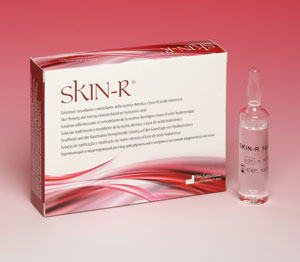 Оказывает биореструктуризирующее действие, изменяя структурные компоненты дермы с образованием фибротического коллагена, тем самым обеспечивая уникальный эффект хирургического лифтинга.Двойной эффект:Гиалуроновая кислота и аминокислоты усиливают синтетическую функцию фибробластов, в результате чего улучшается гидратация, васкуляризация кожи, уплотняется дерма.Биореструктуризирующее действие SKIN R вызывает биологическую трансформацию компонентов дермы с образованием коллагена I типа, который формирует уникальный лифтинговый эффект.Уникальность реструктуризирующего эффекта препарата SKIN R заключена в составе препарата:Гиалуроновая кислота биосинтетического происхождения.Гипертонический раствор аминокислот в L-форме с рН дермы 5,8.Гиалуроновая кислота представленная в виде коротких цепочек — мономеров, которая активно увлажняет дерму и стимулирует фибрабласты вырабатывать собственные дермальные компоненты.Гипертонический раствор аминокислот с кислотным рН активирует воспалительный процесс, тем самым запуская процесс реструктуризации дермы.Факторы воспалительной реакции стимулируют соответствующие рецепторы (CD40 и CD39) фибробластов, способствуя выработке плотного, так называемого „фибротического“ коллагена I типа. Коллаген I типа, формирующийся при введении SKIN R укрепляет дерму и уплотняет расслабленную, гипотоничную кожу.РезультатНемедленный укрепляющий, лифтинговый эффект на большую часть тела:шею;область декольте;руки, кисти рук;живот;бедра.Мощный эффект подтяжки возрастного лица, сравнимый с эффектом от хирургического воздействия.УпаковкаВыпускается в комплекте из 3-х одноразовых ампул по 10 мл.SKIN-C и SKIN-OXSkin-C (биостимуляция + лифтинг)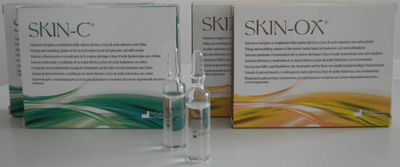 Гиалуроновая кислота с аминокислотами и холиномСоставНатриевая соль гиалуроновой кислоты, L-серин, L-аланин, , гидрохлорид L-лизина, L-пролин, цистеин, холин битартрат, хлористый натрий, дигидрат двухосновного фосфата натрия, дигидрат одноосновного фосфата натрия, вода для инъекционных растворовСвойства основных компонентовГиалуроновая кислота - представлена в виде фрагментов из 20-38 мономеров,  оказывающих  наиболее мощное стимулирующее воздействие на фибробласты, активируя рецепторы CD44 на синтез уже собственной гиалуроновой кислоты, коллагена III типа и эластина.Аминокислоты - по закону эндомодуляции повышают активность фибробластов, являясь субстратом для синтеза   коллагена и эластинаХолин:является предшественником ацетилхолина и по своим свойствам активации холенергической системы кожи значительно превосходит хорошо зарекомендовавший себя в косметологии DMAE (диметилэтаноламин)повышает регенераторные способности кожиувеличивает уровень гидратации эпидермиса и уже после однократного применения повышает содержание воды в эпидермисеснижает тонус кровеносных сосудов, что приводит к их дилатации и улучшению кровоснабжения кожи, активации газообмена и оптимизации трофикиперестраивает цитоскелет фибробластов, изменяя форму клеток в следствие чего происходит натяжение коллагеновых волоконповышает мышечный тонус, что положительно сказывается на общем состоянии кожиЭффект от примененияПрепарат Skin-C активизирует  биологические функции и улучшает физиологию дермы, обладает быстрым увлажняющим эффектом, укрепляет и подтягивает кожу, оказывает мгновенный и пролонгированный лифтинговый эффект, повышает тонус и тургор кожи, выравнивает цвет лица, способствует разглаживанию мелких морщинПоказания к применениюдегидратация кожиснижение тургора и эластичности кожидряблость кожиатоничная, увядающая кожа лица, шеи, декольтепрофилактика и терапия хроностарения, фотостарения кожиТехника введенияПапульная по всей области лица, шеи, декольте (1 ампула на процедуру)УпаковкаКомплект из 3-х одноразовых ампул по 5 мл.ПрименениеПо показаниям.Одна из возможных схем применения препарат Skin-C:Возможно использование препарата самостоятельно в качестве монотерапии.Skin-OX (биостимуляция + антиоксидантная защита)Гиалуроновая кислота с аминокислотами и антиоксидантами (витамин С и глутатион)СоставНатриевая соль гиалуроновой кислоты, L-серин, L-аланин, L-цистеин, L-лейцин, гидрохлорид L-лизина, L-пролин, L-валин, глицин, аскорбил фосфат натрия, восстановленный глутатион, дигидрат двухосновного фосфата натрия, дигидрат одноосновного фосфата натрия, хлористый натрий, вода для инъекционных растворовСвойства основных компонентовГиалуроновая кислота - представлена в виде фрагментов из 20-38 мономеров,  оказывающих  наиболее мощное стимулирующее воздействие на фибробласты, активируя рецепторы CD44 на синтез уже собственной гиалуроновой кислоты, коллагена III типа и эластина.Аминокислоты - по закону эндомодуляции повышают активность фибробластов, являясь субстратом для синтеза коллагена и эластина.Витамин С:обладает мощным антиоксидантным действием, быстро нейтрализует реактивные формы кислородасинтезирует коллаген, регулируя его ген транскрипции, играет важную роль в синтезе составных компонентов внеклеточной матрицы соединительной тканистимулирует активность фибробластов и укрепляет соединительную тканьГлутатион:является мощным антиоксидантом, защищает клетки от токсинов (свободных радикалов)участвует в образовании коллагена и эластинаспособствует восстановлению кожи, регулирует окислительно-восстановительный потенциала клеткивыполняет питательную функцию регулирования клеточной жизнедеятельности, включая проявление гена ДНК, синтез белка и обновление, рост клеток, метаболизм токсинов и канцерогенных веществ, повышение иммунной системы, и предотвращение полного окисления. Эффект от примененияПрепарат Skin-OX активизирует биологические функции и улучшает физиологию дермы, обладает быстрым увлажняющим эффектом,  оказывает мощное антиоксидантное действие на клеточном уровне, повышает эластичность и упругость кожи, выравнивает цвет лица, способствует разглаживанию мелких морщин и улучшению рельефа кожи, уменьшает проявление купероза и пигментных пятенПоказания к применениюдегидратация кожиснижение эластичности и упругости кожипрофилактика и коррекция возрастных изменений«кожа курильщика»негативное воздействие УФ-лучейнарушение пигментациинарушение микроциркуляцииТехника введенияПапульная по всей области лица, шеи, декольтеУпаковкаКомплект из 3-х одноразовых ампул по 5 мл.Применение  По показаниям.Одна из возможных схем применения препарат Skin-OX:Возможно использование препарата самостоятельно в качестве монотерапии.Периодичность проведения процедурыSkin-B + Skin-C1 неделя2 неделя3 неделя4 неделя5 неделя6 неделя7 неделя8 неделяSkin-BSkin-BSkin-BSkin-CSkin-CSkin-CПериодичность проведения процедурыSkin-B + Skin-OX1 неделя2 неделя3 неделя4 неделя5 неделя6 неделя7 неделя8 неделяSkin-BSkin-BSkin-BSkin-OXSkin-OXSkin-OX